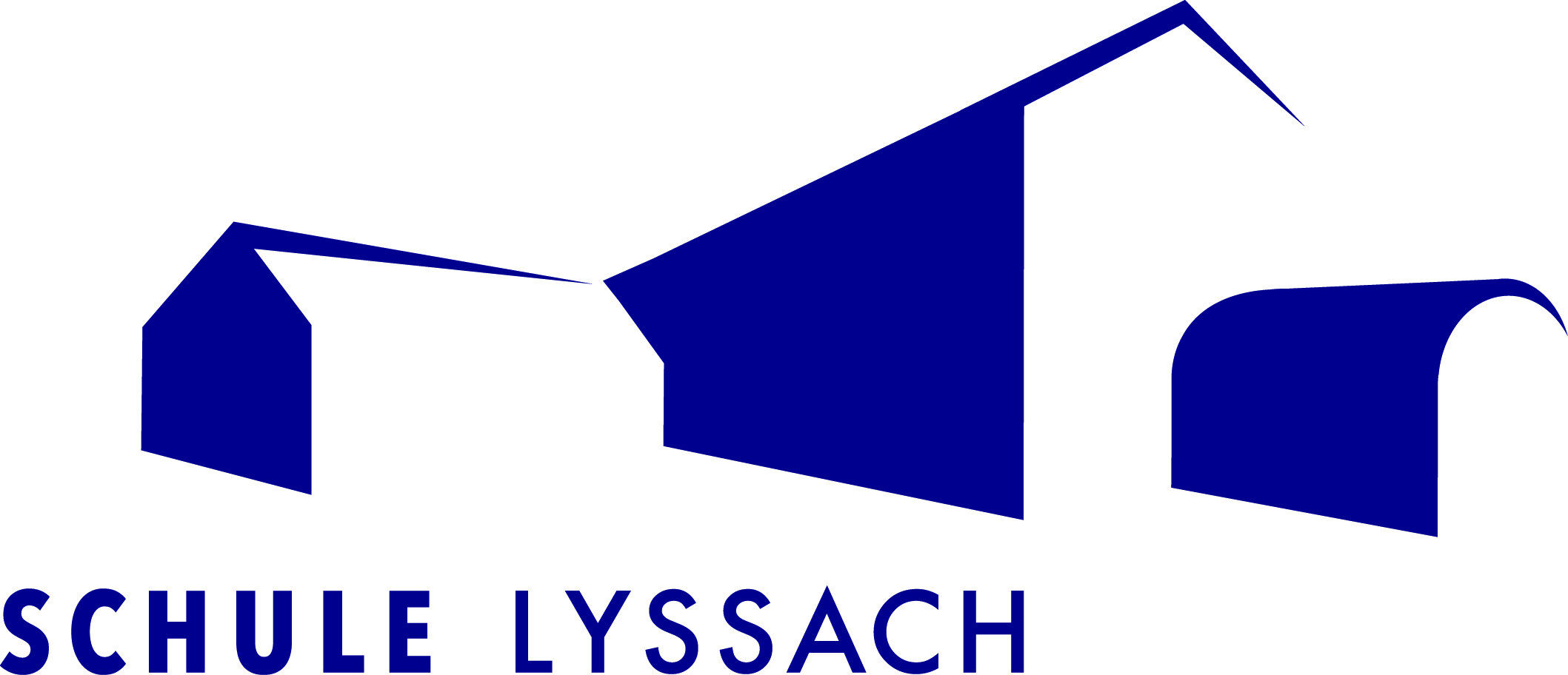         Quartalsplan 2. /3. Klasse vom 14. Oktober – 20. Dezember 2019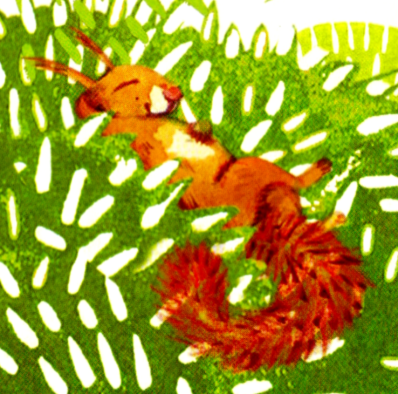 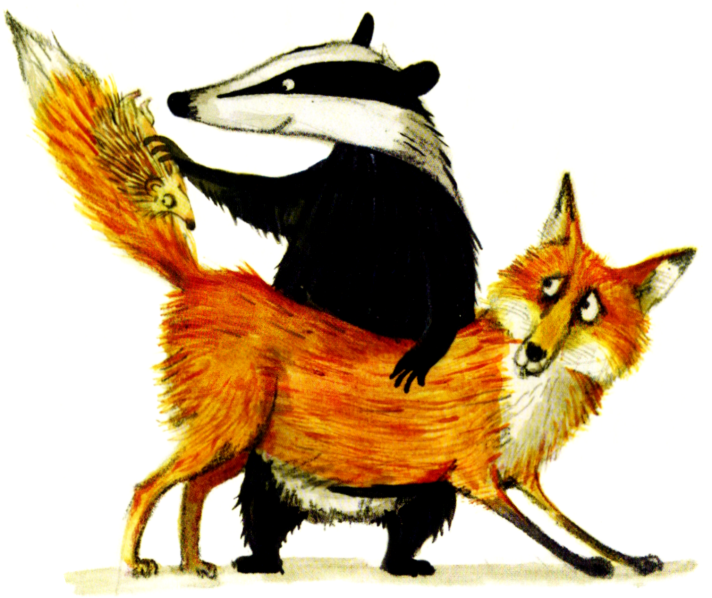 Besondere Daten: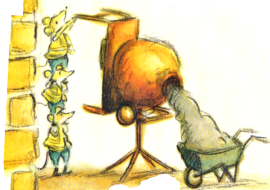 16.10.19: Projektstart „Naturschatz Wald“21.10.19: Kinderschutzparcours 3. Klasse21.10. – 25.10.2019: Projektwoche „Naturschatz Wald – Wie bleibt der Wald wertvoll?“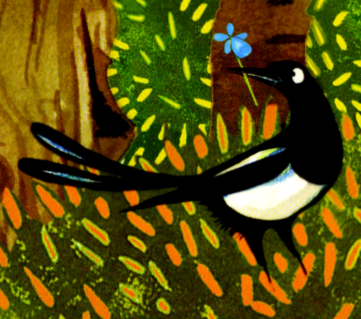 November bis Februar: Standortgespräche8.11.19: Erzählnacht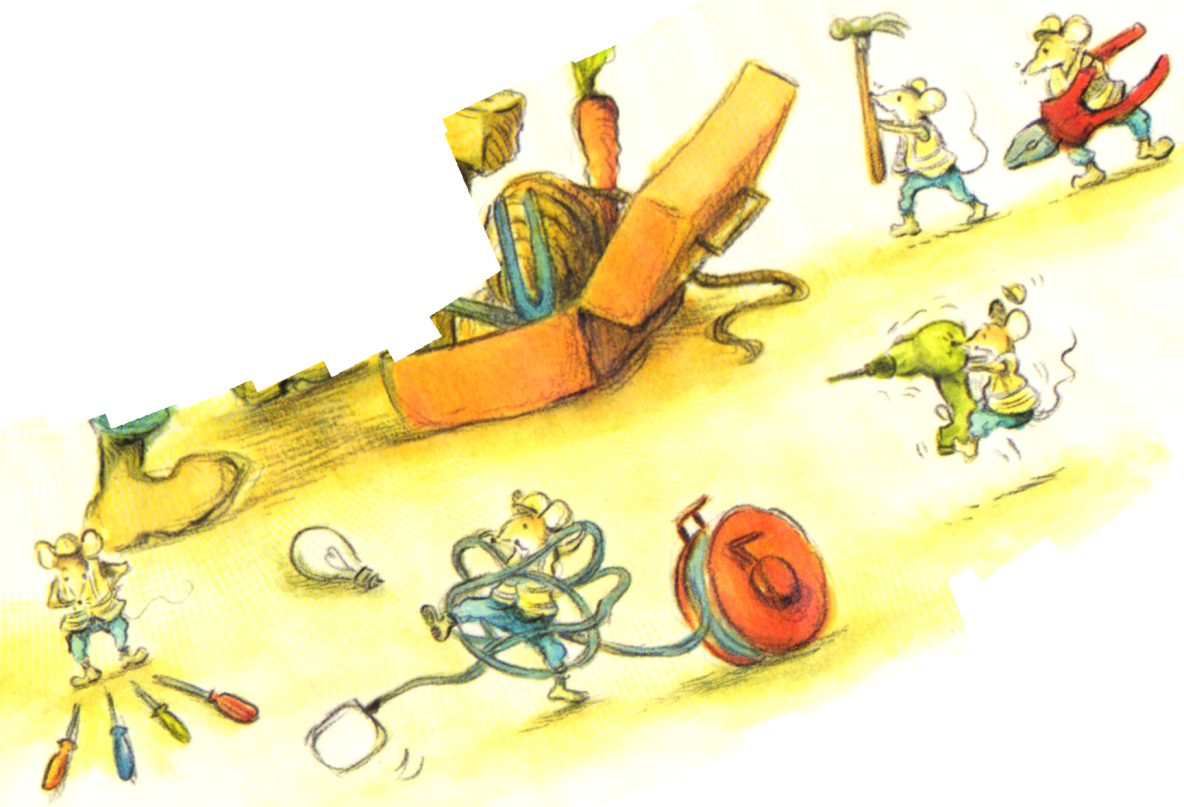 19.11.19: Elternanlass „Präsentation der Waldprojekte“ 20.11.19: Schulzahnpflegelektion10.12.19: schulfrei (Umsetzung LP21)20.12.19: Weihnachtsfeier Schule Lyssach für Schülerinnen und SchülerNMG:Naturschatz WaldWeihnachtenNMG:Naturschatz WaldWeihnachtenNMG:Naturschatz WaldWeihnachtenMathematik 2. Klasse:Hundertertafel, HunderterreiheRechnen mit Geld, Längen, m und cm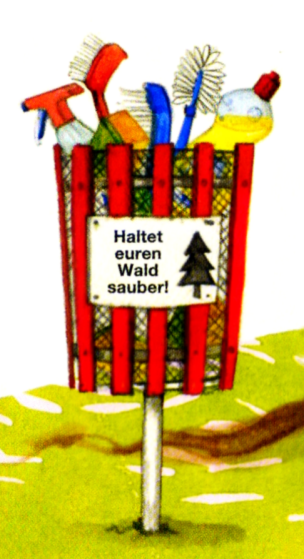 Rechnungswege für Addition im HunderterraumLernumgebung Zahlen - Knobeln - KnotenDenkschule, logisch und Blitzrechnen Mathematik 2. Klasse:Hundertertafel, HunderterreiheRechnen mit Geld, Längen, m und cmRechnungswege für Addition im HunderterraumLernumgebung Zahlen - Knobeln - KnotenDenkschule, logisch und Blitzrechnen Deutsch 2. KlasseWeiterentwickeln der BasisschriftErzählheftLesestunde: RegenbogenkisteABC, Gebrauch des WörterbuchesSprache erforschenVerse und GedichteDeutsch 2. KlasseWeiterentwickeln der BasisschriftErzählheftLesestunde: RegenbogenkisteABC, Gebrauch des WörterbuchesSprache erforschenVerse und GedichteMathematik 3. Klasse:Tausenderfeld, Tausenderhaus, Tausenderbuch, Tausenderstrahl Längeneinheiten, SpiegelnLernumgebung Zahlen - Knobeln - KnotenDenkschule, logisch und BlitzrechnenMathematik 3. Klasse:Tausenderfeld, Tausenderhaus, Tausenderbuch, Tausenderstrahl Längeneinheiten, SpiegelnLernumgebung Zahlen - Knobeln - KnotenDenkschule, logisch und BlitzrechnenDeutsch 3. KlasseWeiterentwickeln der BasisschriftErzählheftLesestunde: KlassenlektüreABC, Gebrauch des WörterbuchesSprache erforschenVerse und Gedichte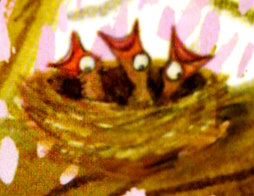 Deutsch 3. KlasseWeiterentwickeln der BasisschriftErzählheftLesestunde: KlassenlektüreABC, Gebrauch des WörterbuchesSprache erforschenVerse und Gedichte